Від села до селав кожушку йде коляда.Красень місяць угоріясно світить Коляді.Сніг блискітками блистить,мідно дзвоник дзеленчить."Бог предвічний"-чути краєм.Ми Ісусика вітаєм.Розвагу "Різдвяна зірка засіяла" провели музичний керівник Гурська Людмила Василівна та вихователі старшої групи "Оберіг" Квич Наталія Григорівна та Тарнавська Наталія Миколаївна.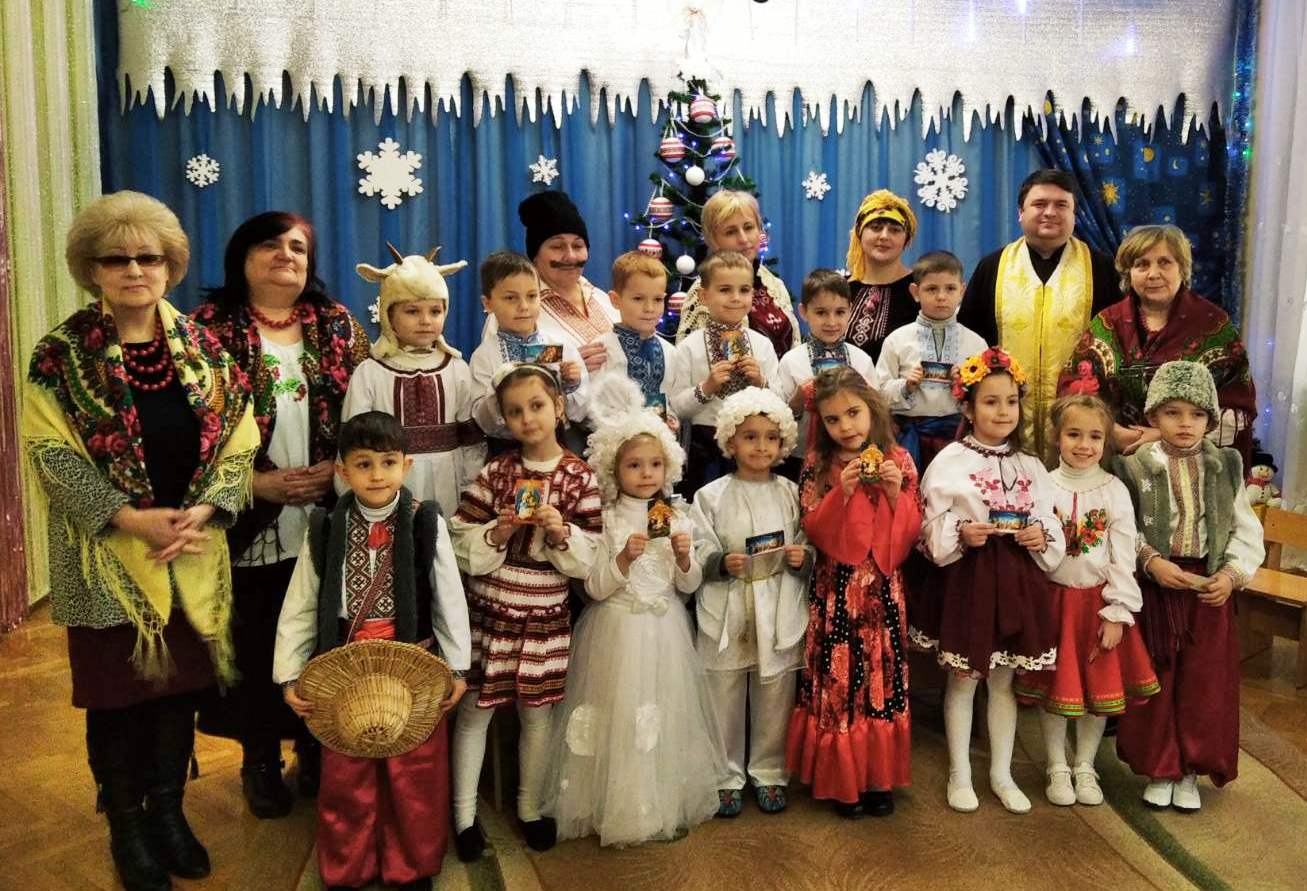 